Introduction to the online tasksHere you will find a set of tasks to help you prepare for your weekly lessons in this module. The tasks include selected readings (some available online) and viewings with questions, reflective activities and other online collaborative activities for which you will be using forums and walls. Each task will take you between one hour and a half and two hours to complete.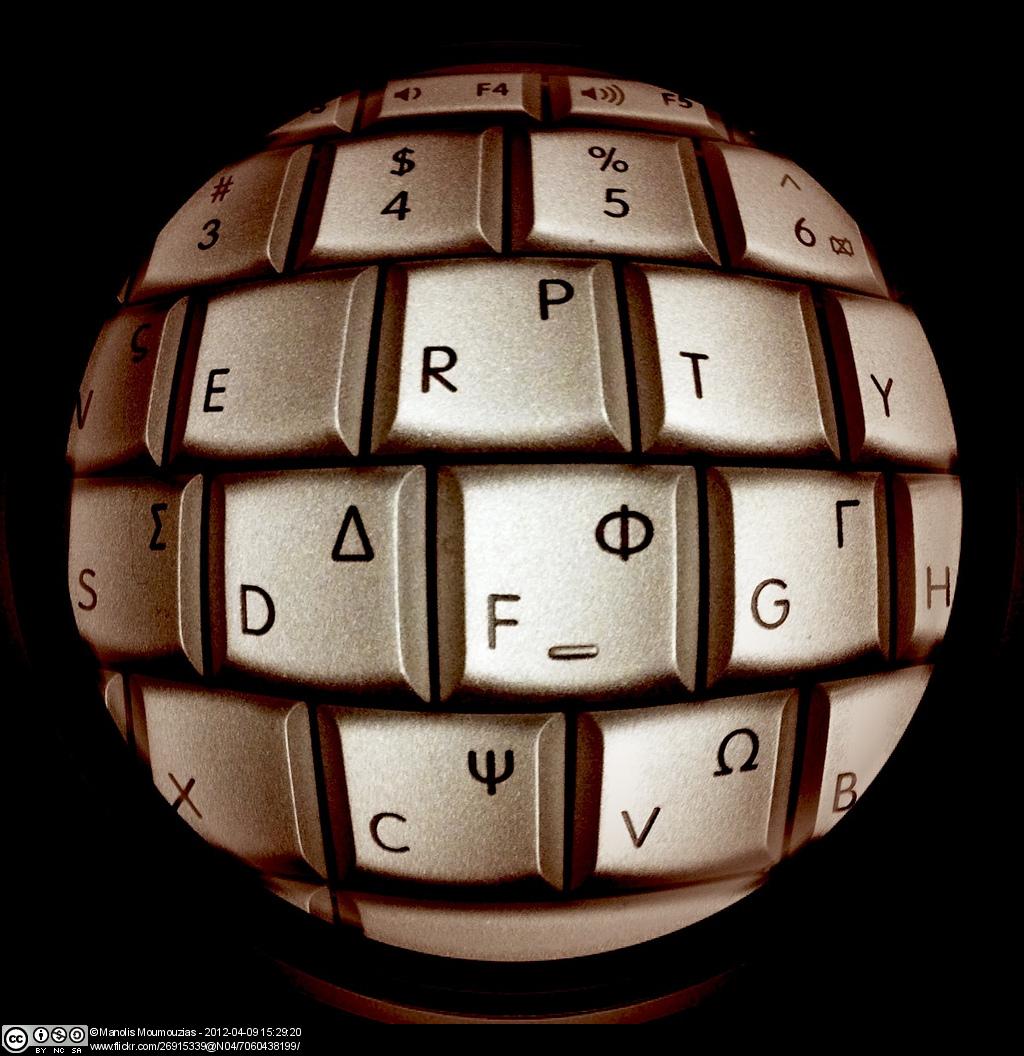 Some of this independent and collaborative work will be further exploited during your lessons. Please make sure you come ready for your lesson by completing the relevant task beforehand.Saving your answersIf you wish to save your answers to the e-learning tasks and keep this information for further use, we suggest that once you have completed your answers on a page and seen the feedback, before you continue, save them in your computer (or in a pen drive) as a pdf by using the "Print to File" option.To do this, right click on the page you would like to save and choose “Print”.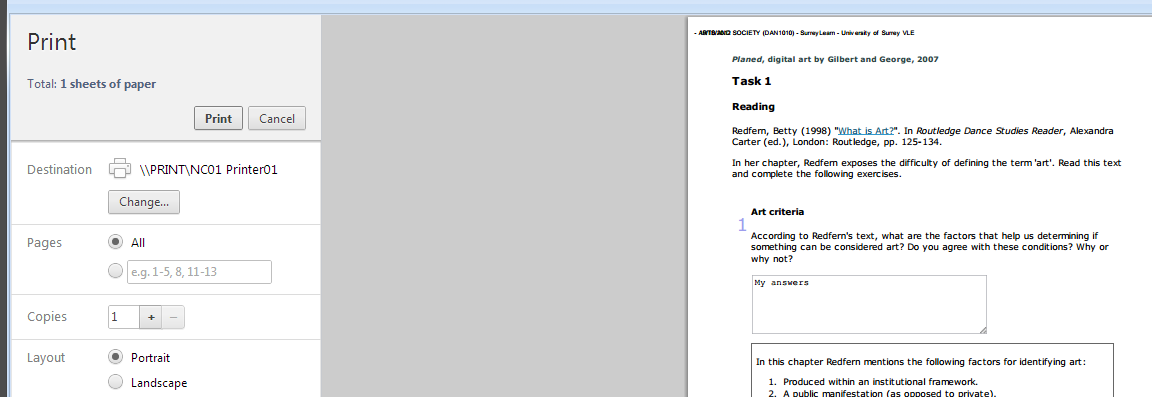 From the options on the left, make sure your Destination is “Save as PDF”.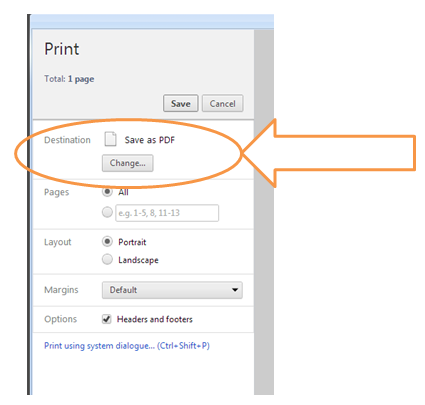 What is art? What is society?In this introductory lecture we will think about the concept of art and how it shapes cultural production. We will question notions of aesthetics and how cultural ideologies play an important role in setting up the ways in which we look at, judge, and acknowledge art.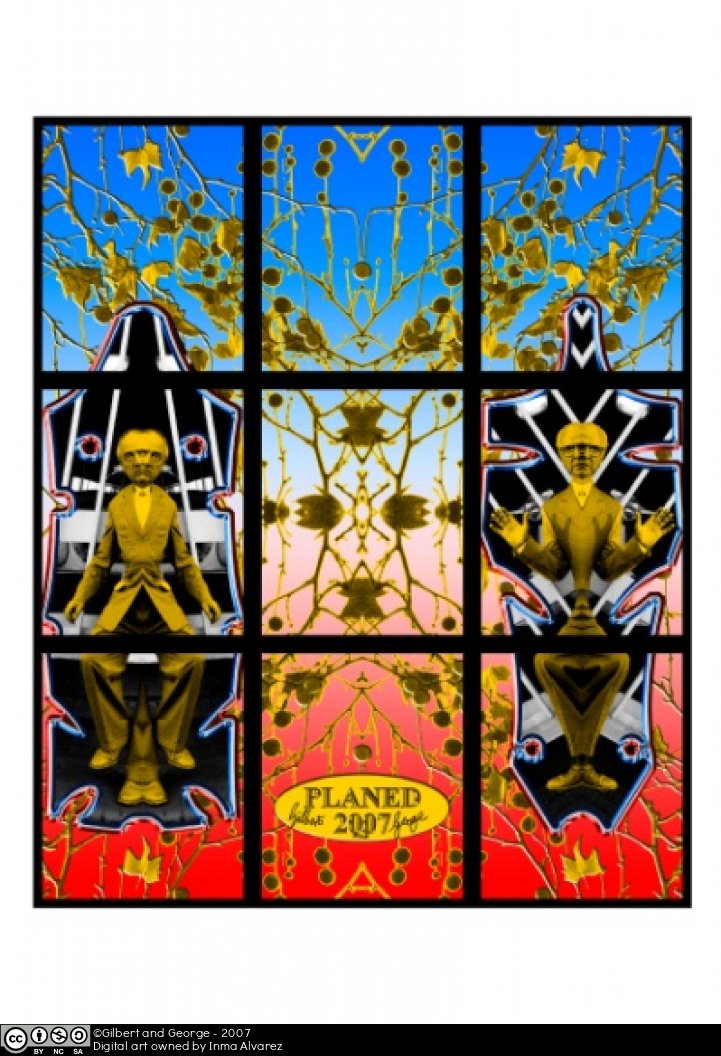 Task 1ReadingRedfern, Betty (1998) "What is Art?" (opens in a new window). In Routledge Dance Studies Reader, Alexandra Carter (ed.), London: Routledge, pp. 125-134. In her chapter, Redfern exposes the difficulty of defining the term ‘art’. Read this text and complete the following exercises. ForumAsk three of your friends or family members the question “What is art?” record their answers in writing and post them on the class discussion forum before your lesson.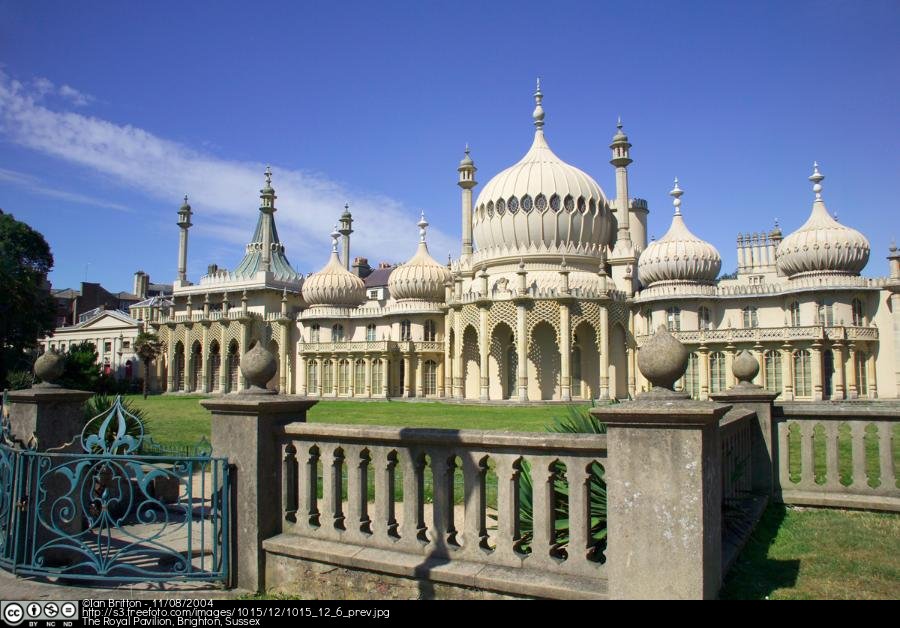 Recommended ReadingThese are other online readings (open in a new window) related to this topic.Blanchard, O. (2012). “And now, something completely different: a word about art” The Brand Builder Blog. Available at: http://thebrandbuilder.wordpress.com/2012/09/17/and-now-something-completely-different-a-word-about-art/Gompertz, W. (2012). “Which of these artworks is worth £7.9million?” Stylist Magazine, Issue 139. pp.73-74. Available at: http://issue.stylist.co.uk/1B503b66567f69d639.cde/page/1Semiotics, Part I—Signs, signifiers and signifiedsIn this set of four lectures on semiotics you will be introduced to concepts such as ‘sign,’ ‘signifier’ and ‘signified’ and understand their relevance and importance for critical analysis of visual culture, broadly defined. You will also learn about the notion of ‘reality,’ ‘hyperreality’ and ‘simulation’.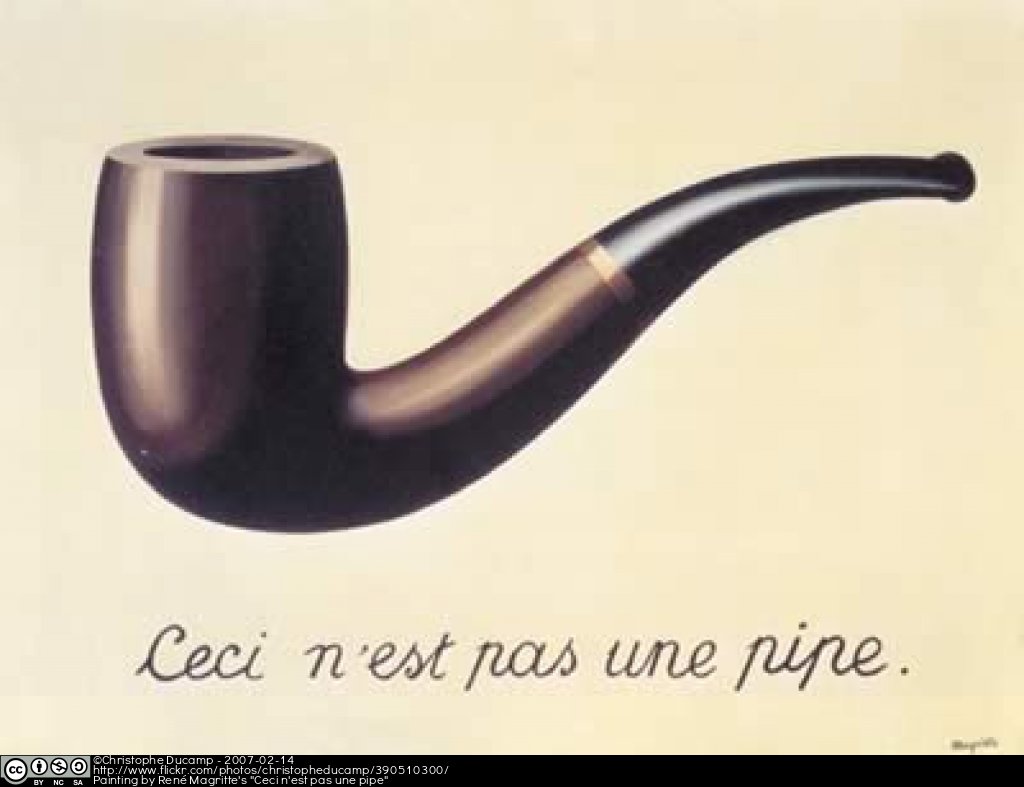 In this first lecture we will reflect on representation and meaning through the process of signification.Task 2ReadingSturken, Marita and Cartwright, Lisa (2001) “Chapter 1: Images, Power, and Politics”. In Practices of looking. An introduction to visual culture; Oxford: Oxford University Press, pp. 10-44.Read this text and complete the exercises below.WallNow find one ad from the web that you want to examine through semiotic analysis and post it on this wall. Make a note on your post about the types of values you would attach to it.Semiotics, Part II— Simulations and simulacraThis week we will explore the relationships between society, reality and signs. In particular you will learn about the concept of the simulation, simulacra and hyperreal as outlined by the French intellectual Jean Baudrillard.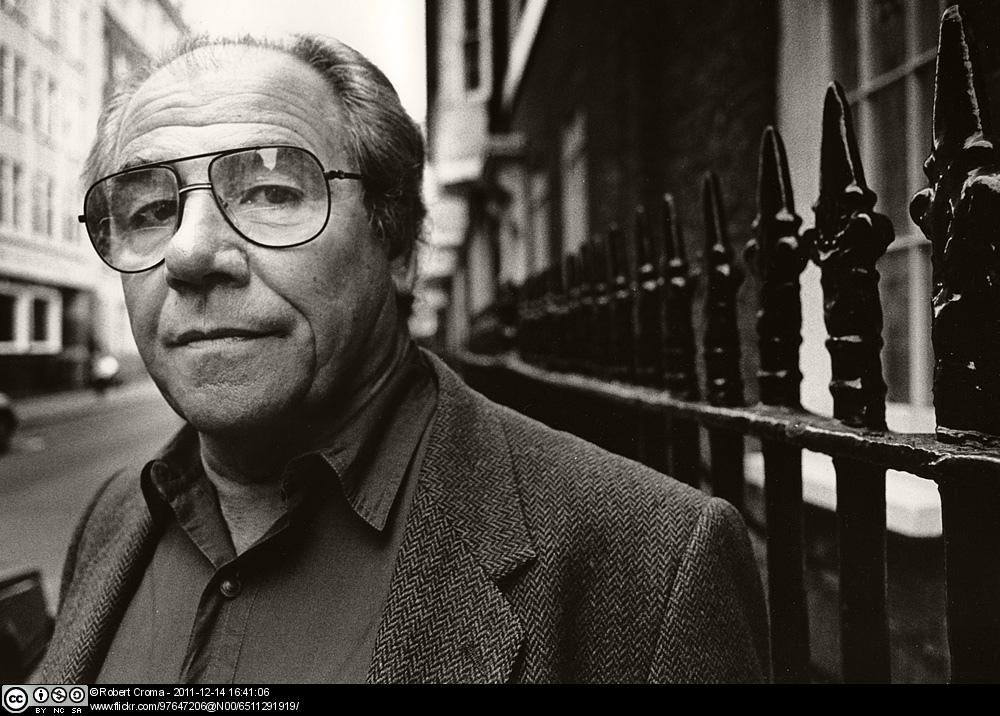 Task 3AnalysisReadingBaudrillard, Jean (1994), Simulacra and Simulation, (opens in a new window) Ann Arbor: The University of Michigan Press.Read section I. “The Precession of Simulacras” in Baudrillard’s text and answer the question below.Recommended ReadingThese are other readings (open in a new window) related to this topic.Auslander P. (2008). “Jean Baudrillard” Theory for Performance Studies: A Student’s Guide. London & New York: Routledge. pp.56-59Oberly, N. (2003). “Reality, hyperreality” in Theories of Media, The University of Chicago. Available at: http://csmt.uchicago.edu/glossary2004/realityhyperreality.htmSandoz, N. (2003). “Simulation, simulacrum” in Theories of Media, The University of Chicago. Available at: http://csmt.uchicago.edu/glossary2004/simulationsimulacrum.htmSemiotics, Part III—The gaze, the nude and women’s bodiesThis week we will focus on the aesthetics of the gaze, the nude and women’s bodies.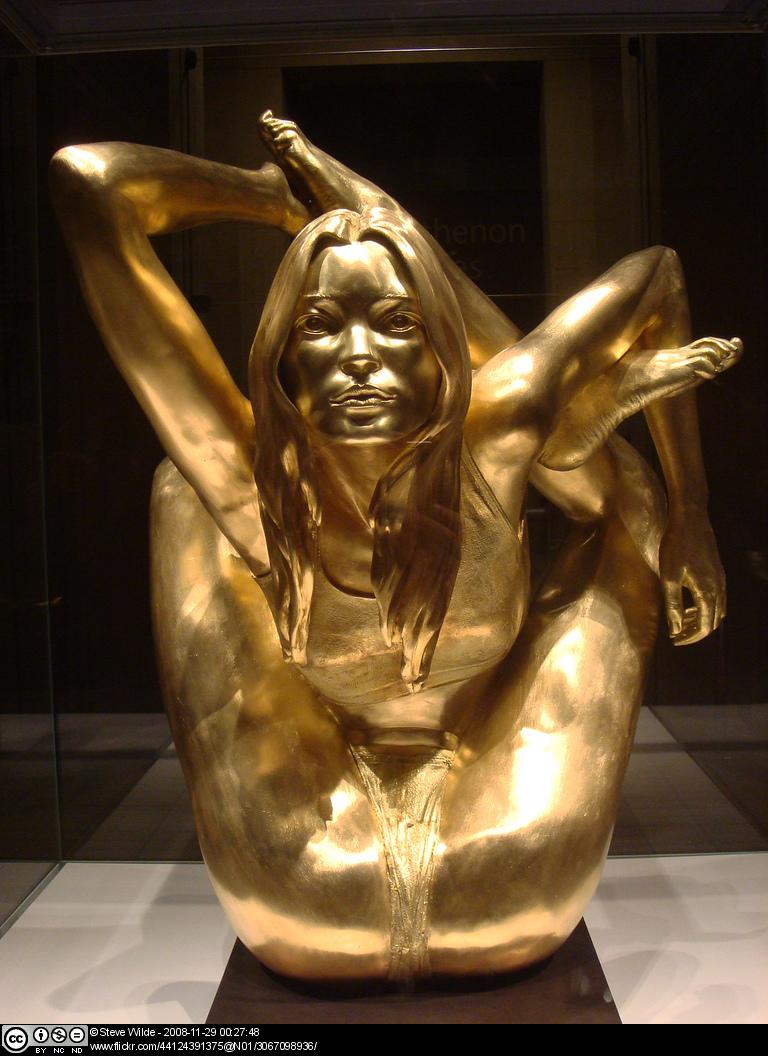 Task 4ReadingBerger, John (1972). Chapter 3. In Ways of Seeing. London: BBC Books and Penguin Books, pp. 45-64.First of all, read Berger’s chapter and do the following exercises.WallBut not only women have appeared naked in the history of art. Now find on the web one example of a nude male body as represented in any art form and post it on this wall. Make a note on your post about the work, its author and what you think it stands for.ViewingNow watch episode 2: “Women in Art” (30:54 min) (opens in a new window) of the Ways of Seeing documentary and complete the exercises below.Recommended ReadingThis is another online reading related to this topic.Kimmelman, M. (2009). “At Louvre, Many Stop to Snap but Few Stay to Focus.” New York Times. 2 August. Available at:  http://www.nytimes.com/2009/08/03/arts/design/03abroad.html (opens in a new window)Semiotics, Part IV—Images, modernism and postmodernismThis week we will study the concept of ‘modernity’ and explore its connections with the concepts of spectatorship and gaze (the act of looking), in particular as presented by the French philosopher Michael Foucault.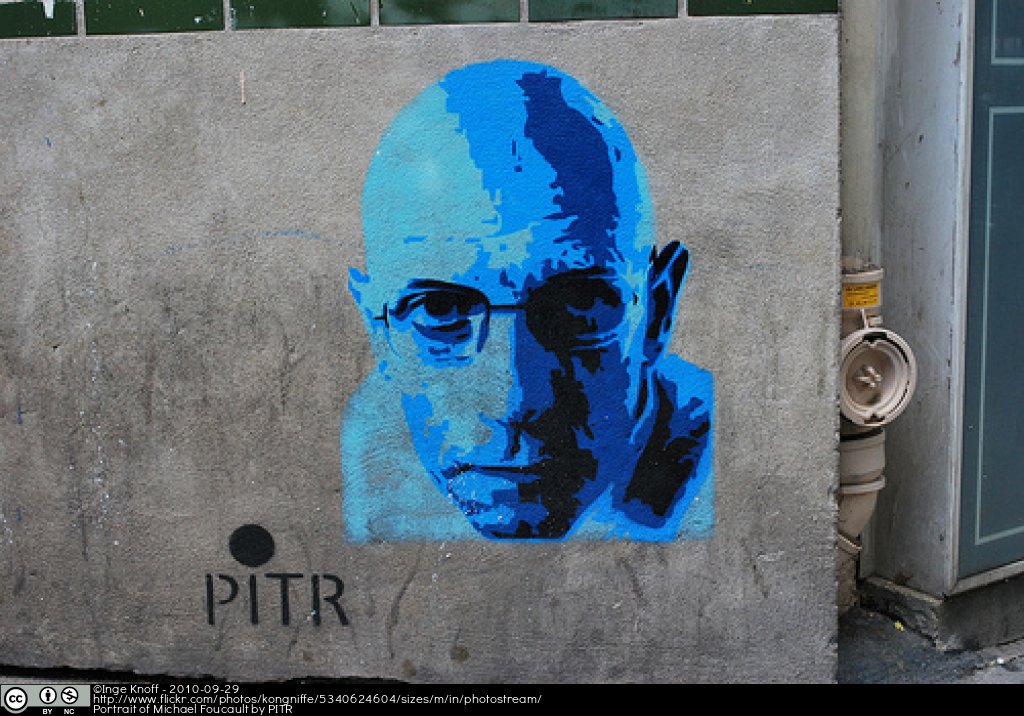 Task 5ReadingSturken, Marita and Cartwright, Lisa (2001) Chapter 3: “Spectatorship Power and Knowledge”. In  Practices of looking. An introduction to visual culture; Oxford: Oxford University Press, pp. 93-139.Read this text and answer the question below.ViewingGilda (1946) is a black and white movie of the film noir genre. Film noir is a Hollywood film category that focuses on a crime and usually features a femme fatale, a sexy yet dangerous woman. 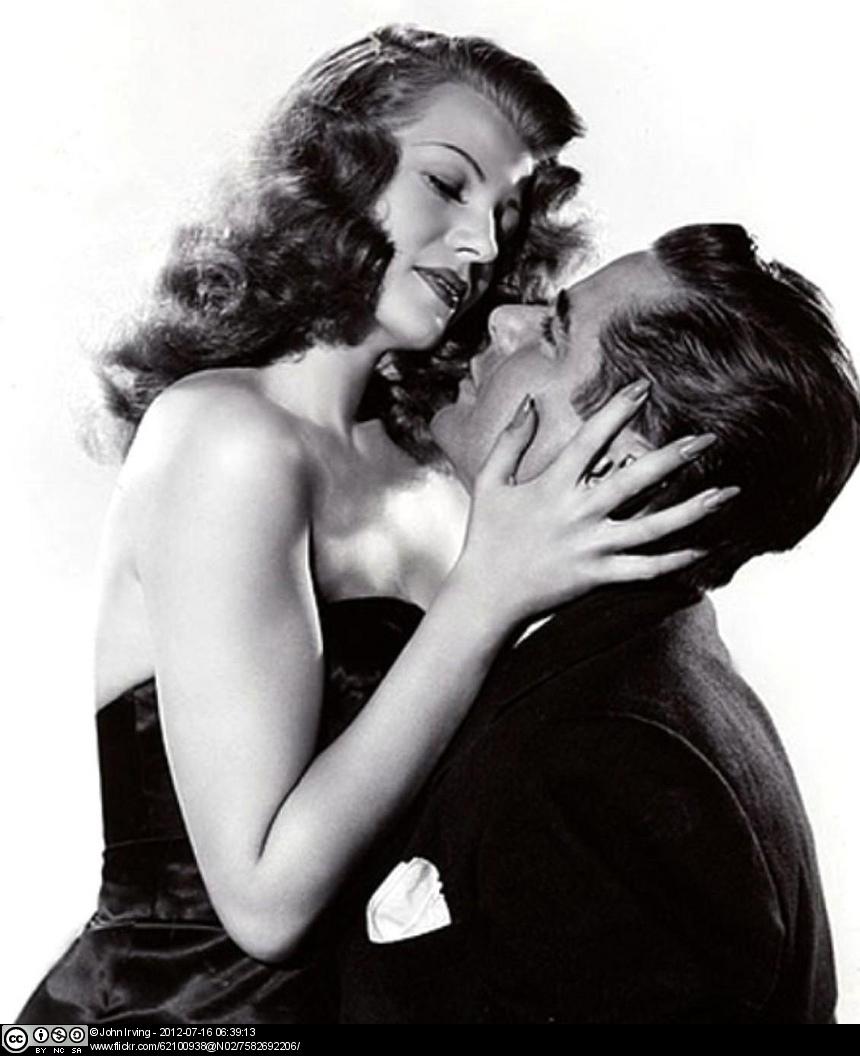 In this film, Rita Hayworth plays the character Gilda and in a famous “striptease” scene she both sings and dances to the shock, amusement and anger of the various characters in the film. The camera plays an important part in constructing the scene. Watch the Gilda clip (03:43 min) (opens in a new window) and think about how the camera objectifies Gilda.ReadingSturken, Marita and Cartwright, Lisa (2001) Chapter 7: “Postmodernism and Popular Culture”. In Practices of looking. An introduction to visual culture; Oxford: Oxford University Press, pp. 237-277.Read this text and answer the questions below.Capitalism, Marxism and art, oh my! Part I—Moving with MarxIn this set of two sessions on capitalism and Marxism you will be introduced to concepts such as ‘surplus value,’ ‘capital and ‘mode of production’ and study their relevance and importance for critical analysis of visual cultural production (film, dance, art, etc).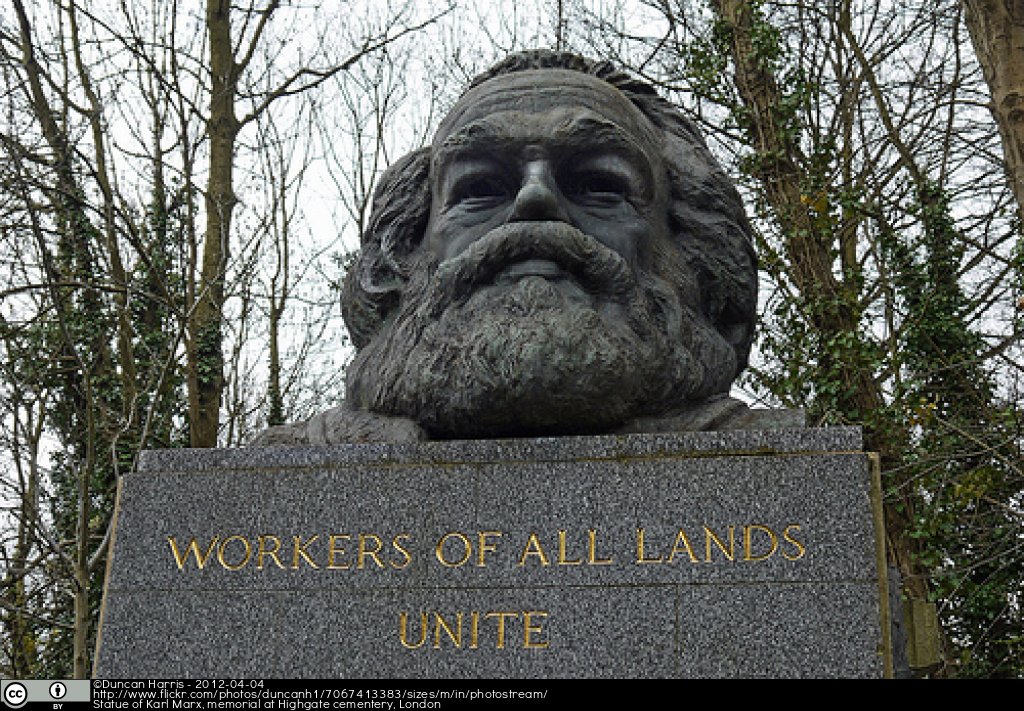 This week we will examine concepts stemming from Marxist cultural analysis which include: surplus value, capital and means of production among others. We will study their relevance and importance for critical analysis of culture and cultural production (film, dance, art).Task 6ReadingWoodfin, R., Zarate, O. and Appignanesi, R. (2004) Introducing Marxism. Cambridge: Totem Books.Read pages 12-13, 30-69 of this text and complete the exercises below.ViewingWatch this extract of Disney’s 1940 movie The Sorcerer’s Apprentice (09:44) (opens in a new window) and complete the exercises below.AnalysisCapitalism, Marxism and art, oh my! Part II—BrandingThis week we will consider branding and consumerism in a capitalist culture.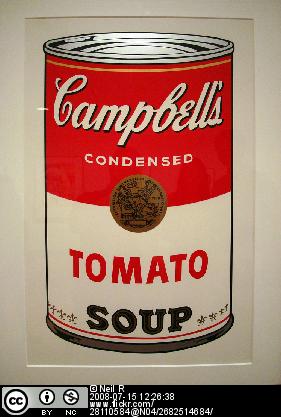 Task 7ReadingSturken, Marita and Cartwright, Lisa (2001) Chapter 6: “Consumer Culture and the Manufacture of Desire”. In Practices of looking. An introduction to visual culture; Oxford: Oxford University Press, pp. 189-236.Read this text and answer the questions below.ViewingNow watch Logorama (16:01) (opens in a new window) a French animation from the collective H5, François Alaux, Hervé de Crécy and Ludovic Houplain, 2009 and answer the following question.ReflectionNow you are going to think about branding in art.WallFind an example of an artist who you think utilizes the capitalist marketplace well and post one of his or her works on this wall. Make a note on your post about the work and its author. Be prepared to discuss and qualify your example.Bodies and protest, Part IThis next set of two lectures examines how art making practices engage with social commentary and/or protest. From murals, to gatherings, to flash mobs, to sit ins, die-ins, to free-running, to styles of dancing as protest (such as krump or clowning). We will think about how bodies protest, what they protest against and the methods through which these protests occur.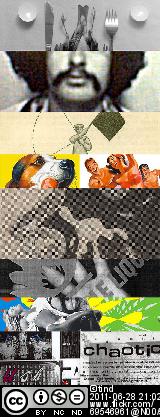 This week we will focus on protest through the body.Task 8ReadingFoster, Susan (2003). “Choreographies of Protest” Theatre Journal 55, pp. 395-412. Read this text and answer the questions below.ForumGo to the discussion forum “Protest” and discuss the following questions before your lesson.Why do you think it is important to protest?What has been a recent worldwide protest? Explain the motives and the people involved.WallFind on the internet an example of a dance piece or film or documentary that is about protest or features protesting and post one of his or her works on this wall. Make a note on your post about the work and its author. Be prepared to discuss and qualify your example.Recommended ViewingThese are online documentaries (open in a new window) related to this topic.Eyes on the Prize, Episode 3, “Aint Scared of Your Jails 1960-1961”(55:03). Available at: http://www.youtube.com/watch?v=NJF9Z9diegAThis Is What Democracy Looks Like (Seattle 1999 WTO). Documentary by Jill Freidberg and Rick Rowley (01:08:51). Available at:http://www.youtube.com/watch?v=yBUZH2vCD_kBodies and protest, Part IIThis week we will look at street art, parkour and the relationship between art and society as manifested on the everyday streets.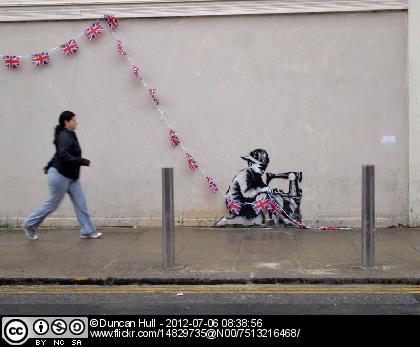 “I painted this on the side of Poundland in North London. A shop which sells cheap jubilee merchandise, is located on the route of the Olympic torch relay and was caught using sweatshop labour two years ago. But I only discovered any of this afterwards - I just thought it was a nice coloured wall.” (Banksy, 2012)Task 9ReadingRead this article and answer the following questions.Ortuzar, J (2009). "Parkour or l’art du déplacement: A Kinetic Urban Utopia". TDR: The Drama Review, Volume 53, Number 3, Fall 2009, pp.54-66.ViewingWatch the excerpt from the 2010 documentary Exit Through the Gift Shop (05:15 mins) (opens in a new window) by the street artist Banksy and answer the following questions.WallSearch the internet for information on the street artist Banksy and take a look at his work. Choose one of his works and post it on this wall. Make a note on what commentary the piece might be making. Be prepared to discuss and qualify in class the work you chose.The arts during times of crisisThis week we will be examining the role of art in a time of crisis.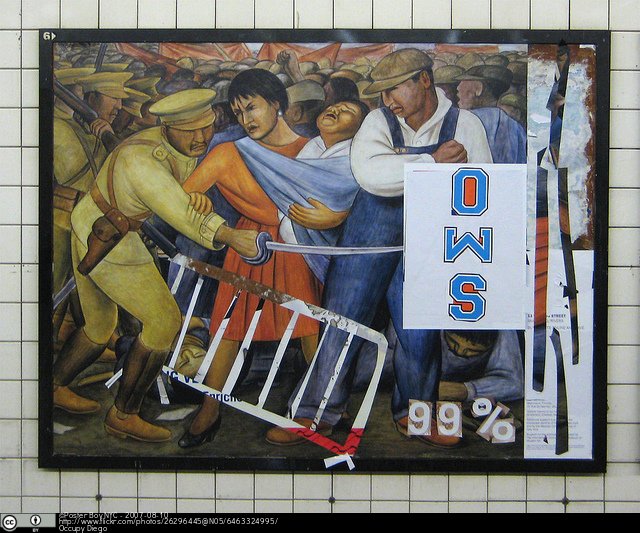 Task 10ReadingSchmidt Campbell, M (2006). “The Role of the Arts in a Time of Crisis” Artistic Citizenship: A Public Voice for the Arts. Eds. Mary Schmidt Campbell and Randy Martin. New York: Routledge, pp. 23-32.Read this text and answer the question below.ReflectionNow think of responses to the following questions.ViewingWatch the TED Talk Can art change the world? (24:09 mins) (opens in a new window) from 2011 by JR to see an example of how some artists are trying to change the world.ForumFind on the internet a newspaper or magazine article about a specific global problem. Go to the discussion forum “Problems and artistic solutions” and post a link to the article and your answers to the following questions. Comment on at least one post from another student.What did you learn from this article that you did not know before? What can you do to help? Like JR’s idea, can you come up with something that can help draw attention to the problem and an artistic way of drawing the attention?Wrap Up SessionBefore coming to the session read again the description of the module and think about whether you have achieved the proposed learning aims and outcomes.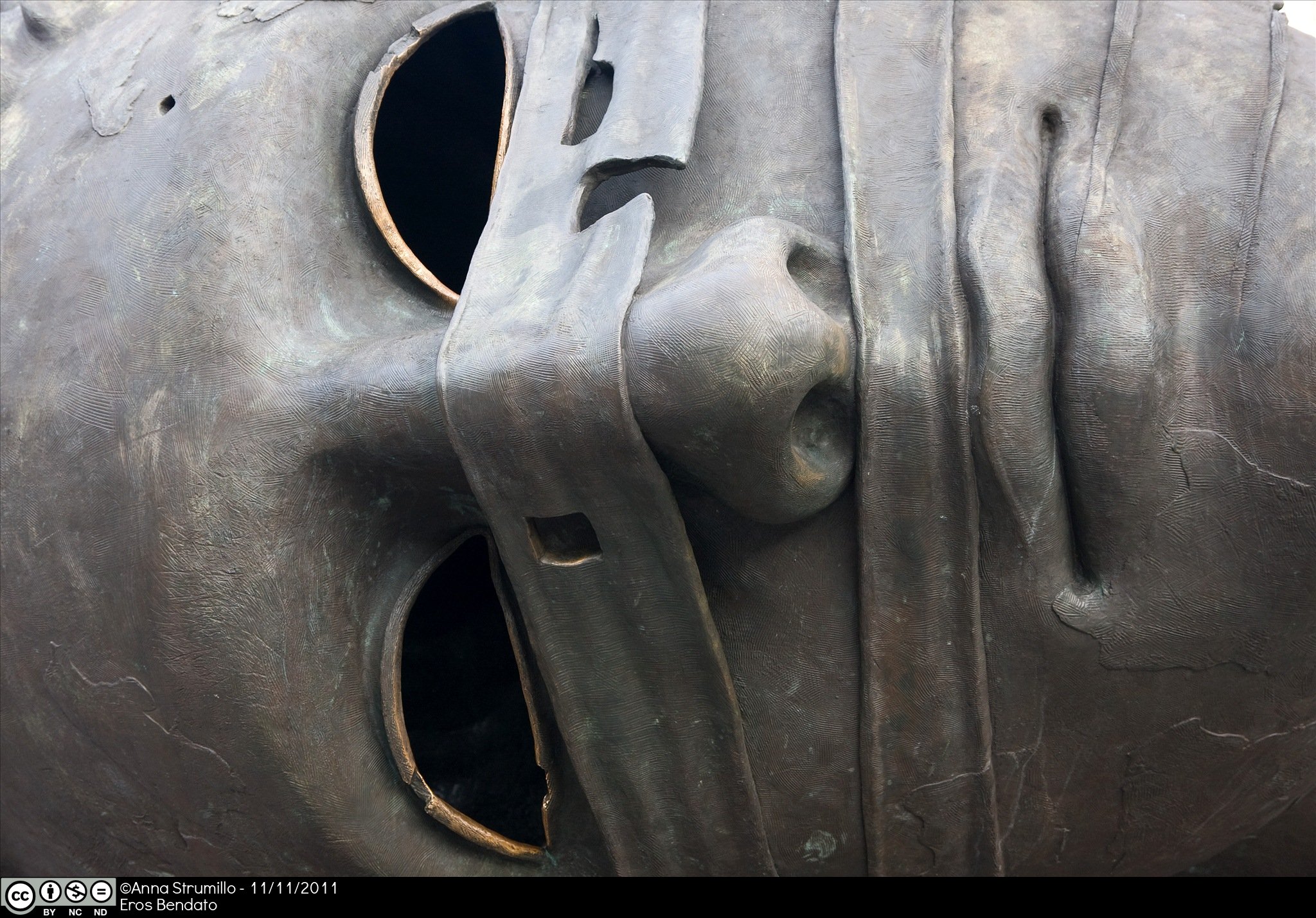 This week during our class we will work on the following:We will discuss the possibility of making socially informed art in a world that discourages critical, independent thought. You will work in groups were you will have to negotiate and propose creative strategies that could galvanize your generation to think about how you want to help change the world through the arts.AcknowledgementsAuthorsTasks by Inma Álvarez and Melissa Blanco Borelli, University of Surrey.Critical reading by Jane Chan and Sophie Klepacz.Technical support by Rachel O’Callaghan, University of Surrey.ImagesAll images in this learning package are Creative Commons. This is a full list with detailed references (with links where applicable opening in a new window).IntroductionThe Globe of Information by Manolis Moumouzias, Greece, 9 April 2012, available at: http://www.flickr.com/photos/26915339@N04/7060438199/What is art? What is society?Planed (2007) by Gilbert and George, digital art. Piece owned by Inma Álvarez.Portrait de Madame Devauçay (1807) by Jean Auguste Dominique Ingres, oil on canvas, Musée Condé, Chantilly. Image in public domain, available at: http://upload.wikimedia.org/wikipedia/commons/2/2c/Portrait_de_Madame_Devau%C3%A7ay_-_Ingres_-_Mus%C3%A9e_Cond%C3%A9.jpgThe Royal Pavillion, Brighton (2004). Photo by Ian Britton, 11 August 2004, available at: http://www.freefoto.com/preview/1015-12-6/The-Royal-Pavilion--Brighton--SussexSemioticsCeci n'est pas une pipe (1928-29) by Rene Magritte, oil on canvas, Los Angeles County Museum of Art, Los Angeles, California. Photo by Christophe Ducamp, 14 February 2007, available at: http://www.flickr.com/photos/christopheducamp/390510300/Benetton ad (2011), available at:http://lifeincmyk.files.wordpress.com/2011/05/ad-benetton-racism-white-black-yellow-hearts.jpg?w=640&h=442Portrait of Jean Baudrillard, Soho, London (2011). Photo by Robert Croma, available at: http://www.flickr.com/photos/97647206@N00/6511291919/Siren (2008) by Marc Quinn, sculpture of Kate Moss in gold, British Museum, London. Photo by Steve Wilde, 29 November 2008, available at: http://www.flickr.com/photos/44124391375@N01/3067098936/Detail of Allegory of the Good Government (1338) by Ambrogio Lorenzetti, Palazzo del Comune, Siena. Photo by jimforest, 24 June 2010, available at: http://www.flickr.com/photos/78953420@N00/4730444361/Michael Foucault by PITR, wall painting in Montmartre, Paris. Photo of by Inge Knoff, 9 September 2010, available at:http://www.flickr.com/photos/kongniffe/5340624604/in/set-72157594257446673Gilda (1946), Rita Hayworth and Glenn Ford, movie. Photo by John Irving, 16 July 2012, available at: http://www.flickr.com/photos/62100938@N02/7582692206/Capitalism, Marxism and artStatue of Karl Marx, Highgate cemetery, London. Photo by Duncan Harris, 4 April 2012, available at: http://www.flickr.com/photos/29057345@N04/7067413383/Tomato (from Campbell's Soup I) (1968) by Andy Warhol, Screenprint 197/250, The Metropolitan Museum of Art, New York. Photo by Neil R., 15 July 2008, available at: http://www.flickr.com/photos/islespunkfan/2682514684/sizes/l/in/photostream/Bodies and protestkrump & clown (2011) by tind, collage, available at: http://www.flickr.com/photos/tind/5881279283/sizes/l/in/photostream/Diorama of Lunch Counter Sit-Ins Protest, National Civil Rights Museum, Memphis, Tennessee. Photo by Adam Jones, 14 May 2012, available at: http://www.flickr.com/photos/41000732@N04/7200949418/Poundland Jubilee Flag maker (2012) by Banksy, mural painting, London. Photo by Duncan Hall, 6 July 2012, available at: http://www.flickr.com/photos/14829735@N00/7513216468/The arts during times of crisisOccupy Diego (2007) by Poster Boy NYC, available at: http://www.flickr.com/photos/26296445@N05/6463324995/Wrap up sessionDetail of Eros Bendato (1999) by Igor Mitoraj, Kraków. Photo by Anna Strumillo, 11 November 2011, available at:http://www.fotopedia.com/items/DZ8DEbT0DZM-skyRjI02W5wLicenceThis resource was released as an Open Educational Resource through the Contexts, Culture and Creativity: Enriching E-Learning in Dance project funded by JISC Strand A: Digitisation & Open Educational Resources.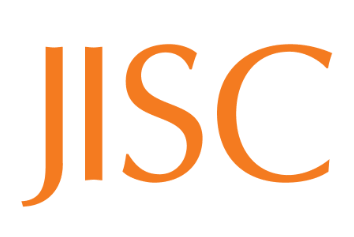 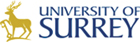 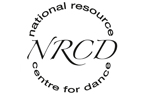 All the text is licensed under the terms of the Creative Commons Attribution-Non-Commercial--Share Alike 2.0 UK: England & Wales Licence.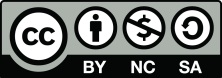 Images are licensed under Creative Commons as specified in their individual banner.The JISC logo is licensed under the terms of the Creative Commons Attribution-Non-Commercial-No Derivative Works 2.0 UK: England & Wales Licence. All reproductions must comply with the terms of that licence.The University of Surrey logo and the National Resource Centre for Dance logo are owned by the university and should not be produced without the express permission of the university.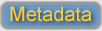 Do not manually edit this table.TitleArts and SocietyKeywordsArts, Society, Semiotics, Marxism, Feminism, DanceDescriptionTasks involve some reading, listening, watching and reflecting on the role of the arts in society. Year 1 undergraduates, Higher Education Level 4.Version03/1/2013StatusfinalCostnoRestrictionsyesDescriptionCreative Commons Attribution-NonCommercial-ShareAlike 2.0 Licence.AuthorInma Álvarez and Melissa Blanco-BorelliOrganisationUniversity of SurreyDate2012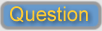 Textentry1TitleArt criteriaTextAccording to Redfern’s text, what are the factors that help us determine if something can be considered art? Do you agree with these conditions? Why or why not?FeedbackIn this chapter Redfern mentions the following factors for identifying art:Produced within an institutional framework.A public manifestation (as opposed to private).The production of sensuous or tangible works.Something that derives from and contributes to culture.A social activity.Something produced intentionally under the concept of art.Something produced against a background of inherited standards and traditions.Something that demands new kinds of responses and behaviours.Textentry1TitleExamples of artTextFind on the internet an example of something you consider art and justify it according to the factors mentioned by Redfern.FeedbackThis is an open response. Here you have a sample answer.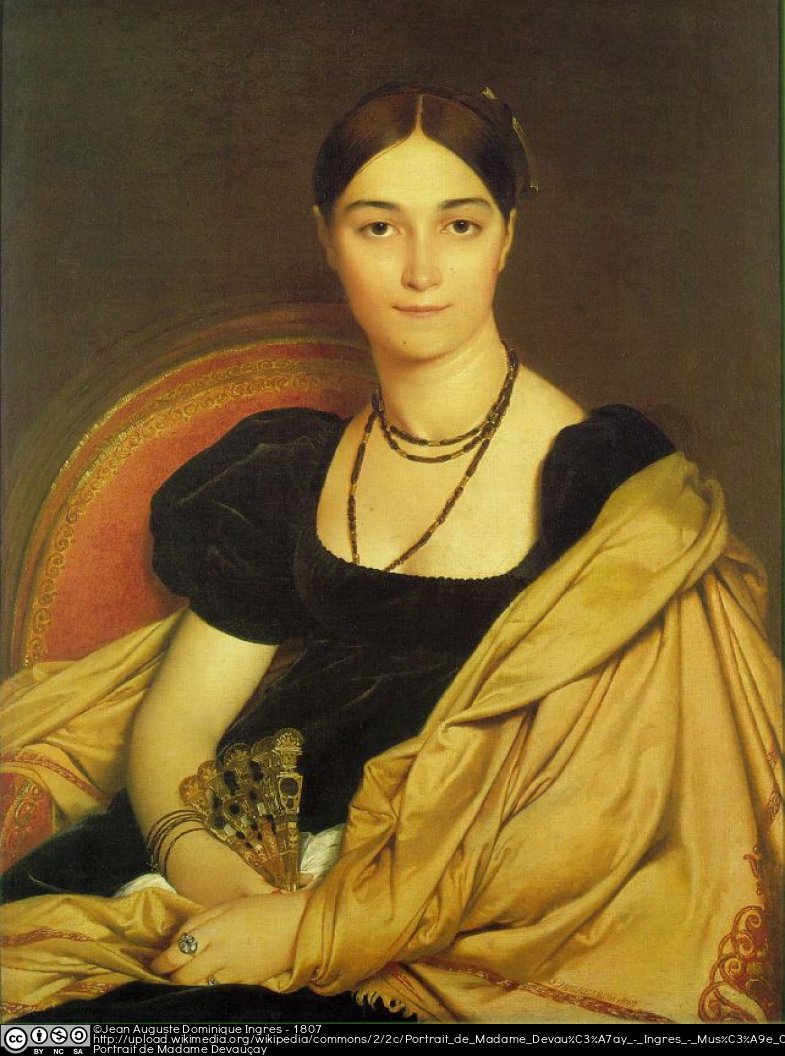 This painting is an example of art because it was intentionally done by a well-known artist, Jean August Ingres, who produced this work in 1807 following the art tradition of portrait painting of the upper-class. For this painting he uses standard artistic materials such as oil on canvas but in a reduced chromatic range displaying a great influence by previous painters of the Western cultural tradition such as Rafael.Matching1TitleKey conceptsTextMatch the following concepts with their definitions.AnswerRepresentationAnswerMythAnswerIdeologyAnswerDecodingAnswerIconMatchInterpretation of clues to intended, unintended and suggested meanings.MatchAn image with great symbolic meaning that refers to something outside of its individual components.MatchA process through which we construct the world around us.MatchThe hidden set of cultural rules and conventions through which meanings are made to seem universals.MatchA system of belief that exists within a culture.FeedbackRepresentation: A process through which we construct the world around us.Myth:  The hidden set of cultural rules and conventions through which meanings are made to seem universals.Ideology:  A system of belief that exists within a culture.Decoding:  Interpretation of clues to intended, unintended and suggested meanings.Icon:  An image with great symbolic meaning that refers to something outside of its individual components.Textentry1TitleImage analysisTextClick on the link to see an ad by the clothing company Benetton, and explain in writing what it represents, how it represents it, and what its symbolic meaning may be.http://lifeincmyk.files.wordpress.com/2011/05/ad-benetton-racism-white-black-yellow-hearts.jpg?w=640&h=442 (opens in a new window)FeedbackThis image shows three human hearts labeled by the race of the person they belonged to. In terms of its denotative (literal, descriptive) meaning, it represents and verbally describes three people from different races. The choice of this organ, as opposed to showing the full bodies of these people, is very significative because hearts symbolize love and life. Looking at them together we get a powerful message about all being equal. Its connotative (cultural and historical) meaning suggests that societies continue being racist. It sends an antiracist message that challenges social attitudes.Textentry1TitleValuesTextAccording to the text, what types of values do we attach to images?FeedbackThe text mentions social, cultural, historical, economic and political values. But also the value of an image to provide information and make events accessible to large audiences as well as an artistic value that provides uniqueness.Textentry1TitleTextBefore reading, go to Google maps (opens in a new window) and follow the instructions below:Search for Guildford (United Kingdom). Zoom into the center of the town and compare a Map, Satellite view and Street view of Guildford.Write an explanation of what you think is real and what would be a simulation of reality.FeedbackOne can argue that none of these representations are indeed real. They are simulations of the real terrain that is being mapped.Textentry1TitleTextIn this section Baudrillard provides an example of a fictional story by the writer Jorge Luis Borges that refers to the construction of a real life size map. According to Baudrillard what would be considered such an object?FeedbackFor Baudrillard such a map would constitute a simulation of the real territory.Textentry1TitleTextAccording to Baudrillard what is the difference between the real and the hyperreal?FeedbackThe hyperreal is a real without origin or reality. The real, per Baudrillard, no longer “really” exists because everything is simulation.Textentry1TitleSocial rolesTextIn this chapter, Berger comments on the social presence of men and women and states that: “The surveyor of woman in herself is male: the surveyed female. Thus she turns herself into an object – and most particularly an object of vision: a sight.” (p. 47) Later on he adds that in the European tradition painters and spectators have been usually men and women have been their objects of contemplation, and that “This so unequal relationship is so deeply embedded in our culture that it still structures the consciousness of many women” (p. 63).To what extent do you agree or disagree with these statements? Is his description accurate with respect to our current society? Is this only the case for women nowadays?FeedbackThese are open questions. In your response you might state something to the effect that now, every body has potential to be objectified (think of David Beckham pants adverts), but historically and even currently, women still are problematically objectified. You could also comment on whether Berger’s statement on objectification by the opposite sex is necessarily so or whether men and women are in fact surveyed by any person regardless of gender issues.Textentry1TitleThe nudeTextBerger also examines the nude in western art as a favourite subject focusing on women, and how this tradition was continued by photography.Make a note on the differences he draws between nakedness and nudity and their connections with art.FeedbackNakedness:  to be naked is to be oneself.Nudity:  to be nude is to have your nakedness perceived.Textentry1TitleWomen on representation of womenTextIn the last part of this episode (from 16:23), Berger gathers five women to discuss the content of the programme. What are these women reactions to how women are represented in art?FeedbackThese women criticise the paintings for:not showing real women,idealising their bodies,exaggerating their sexual attributes,lacking in dynamism,humiliating women presenting them without clothesbeing nude is not equivalent to being free.This is presented by them as opposed to photographs which they see as real and possible.Textentry1TitleNarcissism TextHow is narcissism defined in the discussion? Do you agree with the differences highlighted between narcissist attitudes in men and women?FeedbackNarcissism is defined as self-delight. The second question is open. You might think that men and women have different narcissist attitudes or that their attitudes are very similar. Justify your opinion.Textentry1TitleReal bodies versus bodies in artTextWhat is identified at the end of the discussion as the painful part of being aware of your own female body compared to the bodies represented in art? Is this still the case nowadays? In what other contexts would this apply?FeedbackThe painful part is the feeling of inadequacy, trying to measure up to these constructions of erotic women. Dance and Film establish idealized bodies and body types which set up these false expectations in society. Celebrity culture, celebrity gossip magazines, fashion magazines, adverts all circulate false images of women’s bodies. Perfection sells.Textentry1TitleMore real representations in artTextThis female character in an Italian fresco from 1338 is identified in the discussion as more representative of women as people rather than simply passive bodies.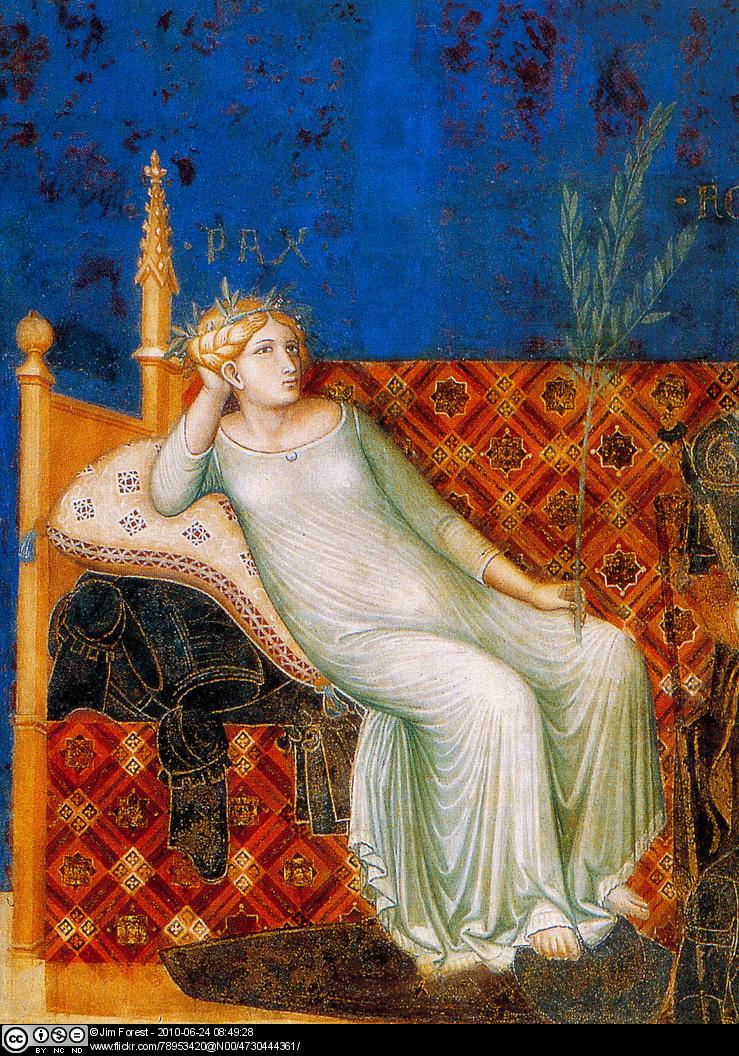 Do you agree with the explanation provided in the programme about what this woman represents? Do you know of any other artistic representations of women in dance or film that present them in a similar way?FeedbackThese are open questions.Textentry1TitleTheories of the gaze and spectatorshipTextAccording to the text, the theories of the gaze and spectatorships are theories of address rather than of reception, theories that help us consider the ways that an image invites certain responses from specific viewers. What aspects of the looking practices should we consider?Feedbackthe roles of the unconscious and desire.the role of looking in the formation of the human subject as such.the ways that looking is always a relational activity and not simply a mental activity.Textentry1TitlePostmodernismTextHow do Sturken and Cartwright define postmodernism? How is postmodernism different from modernism?FeedbackPostmodernism is a cultural, historical and ideological moment where the concepts of universalism, truth and presence are questioned. Whereas modernism focused on the individual as whole and complete, a unified and universal truth, and metanarratives (grand narratives) postmodernism advocates a fragmentation and deconstruction of ideas, identities and metanarratives.  Matching1TitleMarxist terminologyTextMatch the following terms with their definitions according to Marx.AnswerMode of productionAnswerSurplus valueAnswerExchange valueAnswerUse valueAnswerCapitalAnswerCommodityMatchMonetary value that gets attached to a commodityMatchThe tools and equipment that produce the commodityMatchMoney, valueMatchExcess value of a commodityMatchPractical function of the commodity; what it doesMatchAn object or thing which satisfies human needsFeedbackIt is important to understand how these terms function in cultural production.Mode of production:  The tools and equipment that produce the commoditySurplus value:  Excess value of a commodityExchange value:  Monetary value that gets attached to a commodityUse value:  Practical function of the commodity; what it doesCapital:  Money, valueCommodity:  An object or thing which satisfies human needsMatching1TitleIdentifying factors of the production processTextMatch the factors in the production process with specific characters or objects in the film.AnswerLabourerAnswerCommodityAnswerOwner of the means of productionMatchThe SorcererMatchMickeyMatchThe Sorcerer’s hatFeedbackLabourer:  Mickey (although he tries to make the broom the laborer)Commodity:  The Sorcerer’s hatOwner of the means of production:  The SorcererIf you still have trouble understanding the function of laborer, commodity, means of production think back to the content of the lecture and my analogy with your marks and University.Textentry1TitlePractices and modes of productionTextThink about dance and film making practices and modes of production and take notes to complete this table.Blank table to take notes on dance and film making practices and modes of productionFeedbackYour notes could be something like these.Example notes on dance and film making practices and modes of production.Textentry1TitleTextCan you think of a product that you (past or present) were obsessed with? How was it branded? What type of desire did it produce in you?FeedbackThis is an open answer.Textentry1TitleTextHow can you explain your experience as a consumer through the analysis Sturken and Cartwright provide?FeedbackThis is an open answer.Textentry1TitleTextHow might you make a short film or a short piece of choreography about it?FeedbackThis is an open answer.Textentry1TitleBrandsTextWhat brands did you recognize in Logorama?FeedbackYou might have identified these brands:Malibu (rum)Pringles (crisps)Lego (toys)Pizza Hut (pizza restaurant)Esso (petrol)Fanta (drink)McDonalds (fast food)MasterCard (credit card)And many other logos and references to famous companies in the USA.Textentry1TitleArtists brandsTextDesigning a personal brand means thinking about how you want to be perceived by others.How might a dancer, choreographer, filmmaker brand himself or herself? What effect might branding have on the work of an artist?FeedbackThis is an open answer.You could have written down, for instance, that it is important for a choreographer to formulate a clear and interesting vision of their work, think of a suitable name and logo for their company, make frequent press statements and prepare any other communication packages to reach potential funders and audiences. Similarly, you could have also made a note about a film director that works closely with a designer to invent a brand identity of their film production.Branding your professional persona includes nowadays using social media and websites to promote your work. This is quite important as it has an immediate global reach. Artists need to decide what they want the target audience to be, and in what style they are going to talk to this audience.Textentry1TitleThree moments in historyTextWhat are the three moments in history that Foster addresses in her text?FeedbackThe lunch counter sit-ins in the 1960s USA.The ACT UP die-ins in the 1980s in response to the AIDS epidemic.The 1999 WTO Protests in Seattle, Washington USA.Textentry1TitleProtesting bodiesTextFor each of the three moments, what were the bodies doing as acts of protest?FeedbackThey were sitting quietly (at the lunch counters); They were “dying” (on streets and in buildings); They were taking over.Textentry1TitleThe agency of the bodyTextWhy is the body an important agent protest according to Foster?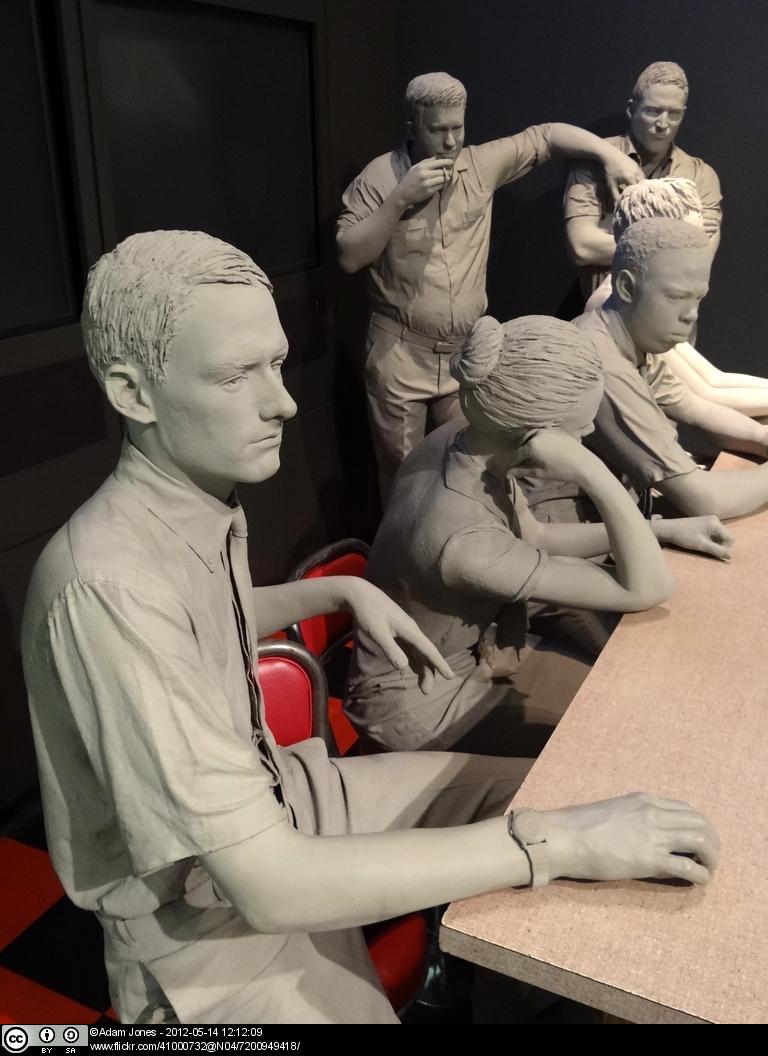 FeedbackShe states that the body has a central role in “enabling human beings to work together to create social betterment” (p. 397).Textentry1TitleTextWhat impact do bodies have on city spaces?FeedbackThey can inscribe their subjectivity onto it and create tactical forms of shifts and changes.Textentry1TitleTextHow is the city an example of ideology and capitalism?FeedbackThe structures of the city and the capital invested in the order and structure exemplify late capitalist ideology.Textentry1TitleTextWhat do street art and parkour do to question the capitalist ideological structures of the city?FeedbackThey comment on the constructed nature of these restrictions and insert commentary through the body or the graffiti onto these structures.Textentry1TitleTextHow does the beginning of the documentary present the director?FeedbackHe is presented as a curious fan, adventurous and a “real filmmaker’. Textentry1TitleTextWhy do you think they maintain the anonymity of the street artists?FeedbackOne way to look at it is that this may add to the mystique of the artist, the practice and it also prevents them from possible arrest for damaging public property.Textentry1TitleTextWhat is street art? FeedbackStreet art is a form of art that uses graffiti, tagging, postering (to name a few) to decorate city walls, buildings. It started as a subcultural art form but has been commodified considerably (as you will see by the rise and commercial success of Mr Brainwash in the Banksy film). Textentry1TitleTextHow does street art function as a type of protest? What is it protesting?FeedbackStreet art functions as a type of protest because it comments on the way the city can be used as a canvas. The city and its buildings and wall act as background to the art which often makes fun or engages in an ironic distancing from the role capitalism plays in shaping our realities. Street art also protests the commercialization or commodification of art. For example, Bansky states that he never makes his art for the money. It has never been about that and he raises concerns about the success of Mr Brainwash in the documentary. Textentry1TitleDefining crisisTextAccording to the author, what exactly is a time of crisis? FeedbackThe authors speak about the ongoing cultural wars in the United States and the role that artists have in addressing this crisis through their work.Textentry1TitleCurrent crisesTextAlthough written from a US perspective and right after the attack on the World Trade Center, without a doubt we are still in a time of crisis in 2012. What are some of the crises that current UK (and world) citizens face?FeedbackSome examples of current crises are:Austerity cuts and their impact on the arts.Rise in fees for education.Lack of varied employment opportunities.Continued disenfranchisement of the working class.Environmental catastrophe.Global debt.Overpopulation.Sustainability of resources.Clean water.Racism, Sexism, Homophobia.You might have thought of others.Textentry1TitleThe function of artTextIn your view, what can the arts do during a time of crisis?FeedbackThis is an open response but you might say something about how art allows for conversations and commentaries to occur about the state of the world. It is through the creation of discourse about a specific issue and its representation in the arts, that art can effect change.